      ОБЩИНА  ВИДИН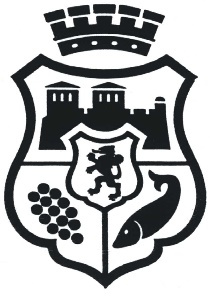               Видин 3700, пл. “Бдинци” № 2, тел. 094/ 609 416; факс: 094/ 601 132;            e-mail: kmet@vidin.bg ; web site: www.vidin.bgМЕСТНА КОМИСИЯ ЗА БОРБА СРЕЩУ ПРОТИВООБЩЕСТВЕНИТЕ  ПРОЯВИ НА МАЛОЛЕТНИТЕ И НЕПЪЛНОЛЕТНИТЕ ОБЩИНА ВИДИНгр. Видин, пл.”Бдинци” № 2, етаж 10, стая 8; тел.094/609422;е-mail: mk_vidin@abv.bg                                               УТВЪРЖДАВАМ:               БОРИСЛАВА БОРИСОВА               ЗАМЕСТНИК КМЕТ                "ХУМАНИТАРНИ ДЕЙНОСТИ                И СОЦИАЛНА ПОЛИТИКА“                И ПРЕДСЕДАТЕЛ НА МКБППМН               ОБЩИНА ВИДИНП Л А Н - ПРОГРАМАза дейността наМ К Б П П М Н - Община Видинза 2020 г.Настоящата програма е разработена на основа на направените изводи и набелязаните задачи за състоянието на детската престъпност, превенция и противодействие на детското асоциално поведение на територията на Община Видин.Социално-превантивната дейност е важен аспект в дейността на МКБППМН, която се осъществява самостоятелно или съвместно с други институции, имащи отношение към възпитанието на децата.	Настоящата План-програма съдържа 8 (осем) оперативни цели и е изготвена в съответствие с разпоредбите на чл. 10 от Закона за борба с противообщестевните прояви на малолетни и непълнолетни и дадените указания от Централната комисия за борба срещу противообществените прояви на малолетните и непълнолетните. ЦЕЛ 1: Изготвяне на ефективен и устойчив план за действие чрез реализиране на политика за превенция на противообществените прояви.1. Утвърждаване на МКБППМН като основен орган и координатор на системата за превенция на детското асоциално поведение.	1.1. Приемане на отчет за дейността на МКБППМН община Видин за 2019 г. и план-програма за 2020 г.Срок: м. февруари – м. март 2020 г.Отговорници: председател и секретар на МКБППМН	1.2. Провеждане на периодични заседания на МКБППМН. Срок: през цялата годинаОтговорник: секретар и членовете на МКБППМН1.3. Участие в разработването и прилагането на общински планове, програми и стратегии.	Срок: през цялата годинаОтговорник: членовете на МКБППМН 	1.4. Изготвяне на предложения на МКБППМН пред местни и централни органи по проблеми на предотвратяването и противодействието на престъпността и противообществените прояви на малолетните и непълнолетните и тяхната социална защита и развитие.Срок: през цялата годинаОтговорник.: МКБППМН, обществени възпитатели	1.5. Участие на МКБППМН в екипи по Координационния механизъм за взаимодействие при работа в случаи на деца жертви или в риск от насилие.Срок: през цялата годинаОтговорник.: секретар на МКБППМН, членове на МКБППМН2. Включване на деца в културни и музикални мероприятия.2.1 Организиране на Младежки фестивал „SUMMER VIBES” , с мото „Ела и танцувай“Срок: м. август 2020 г.Отговорник.: МКБППМН, Общинска администрация отдел „Хуманитарни дейности“2.2. Изготвяне на календари, плакати, химикали и други материали, свързани с инициативите включени в плана на МКБППМН.Срок: през цялата годинаОтговорник.: секретар на МКБППМН, членове на МКБППМН и обществени възпитатели.	ЦЕЛ 2: Подобряване на междуинституционалното взаимодействие за по-ефективно преодоляване на противообществените прояви и защита правата на децата.1. Развитие и прилагане на модел на ефективно сътрудничество между държавни и общински структури /РУ, отдел “Закрила на детето”, местна власт, младежки организации, НПО и др./	1.1. Участие на представители от ДСП, ЦОП, училища и др. в състава и/или заседанията на МКБППМН.Срок: през цялата година, при необходимостОтговорник.: МКБППМН, ДПС, ЦОП и др. институции, организации1.2. Работни срещи за набелязване на конкретни мерки за работа с малолетни/непълнолетни лица, преминали през комисията и деца в риск.Срок: през цялата година, при необходимостОтговорник: МКБППМН, ИДПС, отдел “Закрила на детето”, ЦОП и др.		1.3. Осигуряване на подкрепа на нуждаещи се деца и семейства на деца в риск или извършили противообществени прояви чрез насочване и предоставяне на социални услуги в общността, финансови и др. помощи, професионално консултиране и ориентиране.Срок: през цялата година, при необходимостОтговорник.: МКБППМН, ИДПС, ДСП, ЦОП, Бюро по труда, общинска администрация, НПО		1.4. Изготвяне на индивидуални програми за обществено въздействие на непълнолетни осъдени лица, предоставяне на справки и предложения до сектор “Пробация” към ОС “Изпълнение на наказанията” за непълнолетни осъдени лица, преминали през комисията.	Срок: през цялата годинаОтговорник.: секретар на МКБППМН, Областна служба “Изпълнение на наказанията”2. Подобряване на взаимодействието на МК със семейството, обществените възпитатели, и органите на образованието.	2.1 Информиране и работа с деца, които са в рискова семейна или приятелска среда, подадени от педагогическите съветници или ръководството на училището, след писмена заявка, удостоверяваща съгласието на родителите за определяне на обществен възпитател.	Срок: през цялата годинаОтговорник.: МКБППМН, Училищно ръководство, Обществени възпитатели		2.2 Осигуряване на навременна консултативна и корекционно-възпитателна помощ при подаден сигнал от родители, учители и др. при възникване на конфликт или казус по отношение на деца в риск или извършители на противообществени проявиСрок: през цялата годинаОтговорник.: МКБППМН, Училищно ръководство, Обществени възпитатели		2.3 Работни срещи с педагогическите съветници и/или представители от училищата с цел координиране на работата и обмяна на информация за деца в риск, както и разработване на идеи за превантивна работа	Срок: през цялата годинаОтговорник.: МКБППМН, Училищно ръководство, Обществени възпитатели		2.4 Посещения в семейства на деца в риск и осигуряване на безплатни правни и педагого-психологични консултации.	Срок: през цялата годинаОтговорник.: МКБППМН, Училищно ръководство, Обществени възпитатели	             2.5 Оказване на методическа помощ с материали на членовете на Училищни комисии и училищните ръководства.Срок: през цялата годинаОтговорник.: МКБППМН, Училищно ръководство, Обществени възпитатели	3. Взаимодействие при социалната закрила на малолетни и непълнолетни, нуждаещи се от помощ. 	3.1 Насочване на деца в риск или деца с противообществени прояви към Дирекция “Социално подпомагане” и отдел “Закрила на детето” за предоставяне на мерки за социална защита.	Срок: през цялата годинаОтговорник.: МКБППМН, ДСП	3.2 Взаимодействие на МКБППМН с ВУИ, СПИ, ПД по отношение на настанените там деца от Община Видин чрез осъществяване на работни срещи, разговори, писмена кореспонденция. Осъществяване на контакти с деца, настанени в заведенията или на които им предстои прекратяване на престоя, и с техните родители.Срок: през цялата годинаОтговорник.: МКБППМН, ВУИ, СПИ, ПД, Обществени възпитатели, ДСП, ИДПС		3.3 Корекционно-възпитателна и консултативна работа с деца с асоциално поведение, без родители, за които общината е назначила настойници и попечители  и настойници/попечители, които срещат затруднения в отглеждането на децата.Срок: през цялата годинаОтговорник.: 	МКБППМН, Обществени възпитатели, Орган по настойничество и попечителство, общинска администрация	ЦЕЛ 3: Подобряване здравето на децата чрез социално-превантивна дейност1. Превенция на рисковото поведение и промотиране на здравето на децата	1.1. Провеждане на информационни кампании сред учениците по проблеми, свързани със здравословния начин на живот, разпространение на брошури, мултимедиийни презентации.Срок: през цялата година по предварително уточнен график с училищатаОтговорник.: МКБППМН, Обществени възпитатели, ОбСНВ община Видин, Общинска администрация, Училищни ръководства, НПО  	1.2 Провеждане на информационна кампания за повишаване на информираността на децата за разпространението на ХИВ/СПИН и други болести, предавани по полов път. Риск от преждевременно водене на полов живот и аборт в ранна детска възраст.Срок: През цялата година по предварително уточнен график с училищата            Отговорник: МКБППМН, Обществени възпитатели, ОбСНВ, община Видин, Общинска администрация, Училищни ръководства,  Медицински специалисти2. Участие на деца в спортни занимания за здравословен начин на живот.2.1 „Превенция чрез спорт“ - баскетболни състезания за деца /четири етапа/ 12-14 г. и 16-18 г. Срок: през цялата година по предварително уточнен график с училищата и клубоветеОтговорник.: МКБППМН, Обществени възпитатели, Общинска администрация отдел „Хуманитарни дейности“, Училищни ръководства, НПО  3. Опазване здравето и живота на децата като участници в пътното движение. 3.1 Опазване здравето и живота на децата като участници в пътното движение. /Включване в опознавателни и интерактивни игри/.Срок: През м. юни по предварително уточнен график с училищатаОтговорник: 	МКБППМН, Обществени възпитатели, Общинска администрация, Пътна полиция. 	3.2 Информационна кампания за безопасно поведение на пешеходците и водачи на МПС-та и избягване на рисковите ситуации за ПТП-та през годината. Срок: През цялата година по предварително уточнен график с училищатаОтговорник: 	МКБППМН, Обществени възпитатели, Общинска администрация, Пътна полиция. 	3.3 Предотвъртяване на опасни игри на деца по ж.п. гари и ж.п. линиите.Срок: През цялата година по предварително уточнен график с училищатаОтговорник: 	МКБППМН, Обществени възпитатели, Общинска администрация, Транспортна полиция		3.4 Беседи в часа на класа за безопасно преминаване по улиците.Срок: През цялата година по предварително уточнен график с училищатаОтговорник: МКБППМН, Обществени възпитатели, Общинска администрация, Училищни ръководства,  ИДПС4. Превенция на зависимостите	4.1 Дискусии по училищата и информационни кампании във връзка с превенцията и противодействие на употребата на ПАВ. Рискови фактори. Противодействие на наркоразпространението в училище.	Срок: През цялата година по предварително уточнен график с училищатаОтговорник: МКБППМН, Обществени възпитатели, ОбСНВ, Общинска администрация, Училищни ръководства,  ИДПС	4.2. Консултиране на деца и родители за справяне с проблеми, свързани с употребата на наркотици.	Срок: през цялата година Отговорник: членове на Комисията, ОбСНВ и Обществени възпитатели		4.3 Информационна кампания по училищата за превенция на тютюнопушенето.Срок: през цялата година             Отговорник: Членове на Комисията, ОбСНВ, Обществени възпитатели, Училищни ръководства	ЦЕЛ 4: Повишаване на ефективността на мерките за защита на деца от насилие, злоупотреба и други форми на експлоатация и превенция на асоциално поведение сред подрастващите1. Повишаване на ефективността на действията/мерките за закрила на деца, жертви на насилие или в риск от насилие и деца, правонарушители.	1.1. Съвместни проверки по установяване и актуализиране на лицата, проявяващи се като нарушители на обществения ред в питейни заведения или на други обществени места.Срок: през цялата година Отговорник: РУ, МКБППМН, Общинска администрация	1.2 Извършване на проверки от мобилни групи на РУ, МКБППМН, ОЗД  във връзка с предотвратяване неглижирането на децата и използването им за просия.Срок: ежемесечноОтговорник: РУ, ДСП, МКБППМН	2. Повишаване осведомеността  на децата и на техните семейства относно правата на детето, насилието над децата  и стимулиране на активното им участие в противодействие на насилието.	2.1 Провеждане на информационна кампания сред младите хора по проблема за трафика на хора и деца.	Срок: през цялата година             Отговорник: МКБППМН, РУ, ЦОП, Училищни ръководства.		2.2 „Противообществени прояви и наказателна отговорност при малолетните и непълнолетните“ -  беседи по училища, запознаване със ЗБППМН и дейността на комисията.	Срок: през цялата година по предварително съгласуван с училищата график.            Отговорник: МКБППМН, Обществени възпитатели.			2.3 Кампания за превенция на насилието и агресията в училище с участието на членовете на МКБППМН в часовете на класа, като се засягат темите за насилието, детското правораздаване и др. Популяризиране на позитивни и ненасилствени подходи за решаване на конфликти, въз основата на толерантност, емпатия, разбирателство, равнопоставеност и т.н.Срок: през цялата година по предварително съгласуван с училищата график.            Отговорник: МКБППМН, Училищни ръководства, Обществени възпитатели.2.4 Посещения на членовете на МКБППМН в часовете на класа в различни училища на територията на гр. Видин, с подготвени теми: Правно и гражданско възпитание; Нравствено възпитание и Комуникативни умения и трудни ситуации в общуването.Срок: през учебната 2020/2021 година по предварително съгласуван с училищата график.            Отговорник: МКБППМН, Училищни ръководства, Обществени възпитатели, Общинска администрация. 2.5. Летен лагер за изявени ученици  - в училище, в спорта, в извънкласни дейности и други.  	Срок: м. юли 2020 г.Отговорник: МКБППМН, Училищни ръководства, Членове на МКБППМН, Обществени възпитатели, отдел „Хуманитарни дейности“ община Видин ЦЕЛ 5: Засилване на интереса на децата и младежите в извънкласни дейности, насърчаване на физическата активност, спорта и творческите способности.1. Увеличаване броя на децата, участващи в различни спортни, културни, развлекателни дейности, клубове по интереси и други занимания в свободното време.	1.1 Насочване на деца, преминали през комисията, към  ЦОП и извънкласни дейности  на територията на община Видин.Срок: през цялата година             Отговорник: МКБППМН, Обществени възпитатели	1.2 Включване на деца, преминали през МКБППМН в спортни и културни мероприятия, организирани от общинска администрация – Видин.Срок: през цялата година             Отговорник: МКБППМН, Общинска администрация, Обществени възпитатели.	1.3. Включване на деца в мероприятия през лятната ваканция.  /Интерактивни игри/Срок: 1 юни 2020 г.            Отговорник: МКБППМН, Обществени възпитатели.1.4 Организиране на ОБЩИНСКИ ИНТЕРАКТИВНИ ИГРИ, с участието на деца от всички училища на територията на община Видин, за да бъде продължена започната инициативата.Срок: в началото на лятната ваканция             Отговорник: МКБППМН, Общинска администрация, Обществени възпитатели.1.5 Организиране и провеждане на „Лятно училище” от МКБППМН с малолетни и непълнолетни лица, извършители на противообществени прояви и престъпления, с цел преодоляване на трудности, свързани с предметната успеваемост и грамотност.Срок: в началото на лятната ваканция Отговорник: МКБППМН, училищни ръководства, Общинска администрация, обществени възпитатели.1.6 Младежки прояви, свързани с празника на Видин – Димитровден: състезания по волейбол и баскетбол.Срок: м. октомври 2020 г. Отговорник: Общинска администрация, Членове на МКБППМН, Обществени възпитатели.1.6 Коледни и новогодишни турнири за ученици по баскетбол, лека атлетика, волейбол и футбол на малки вратички.Срок: м. декември 2020 г. Отговорник: Общинска администрация, Членове на МКБППМН, Обществени възпитатели.2. Включване на децата  в  дейности, стимулиращи творческите им способности и създаване на условия за творческа изява.	2.1. Провеждане на конкурси за рисунки, съчинения, презентации и др. на различни теми.Срок: през цялата година             Отговорник: МКБППМН, Обществени възпитатели, ЦОП, Училищни ръководстваЦЕЛ 6: Насърчаване на гражданската активност и детското участие.1. Гарантиране правото на децата на мнение и участие в процесите на взимане на решения	1.1 Работни срещи с БМЧК - Видин за набелязване на мерки за превантивна дейност на МКБППМН.Срок: през цялата година             Отговорник: МКБППМН, БМЧК – Видин	1.2 Създаване на пространство за свободно изразяване на мнение и становища на децата по време на възпитателните дела и всички кампании, организирани от МКБППМН по теми, които пряко ги засягат.Срок: през цялата година             Отговорник: МКБППМН, ДСП	2. Възпитаване на гражданска активност и културно самосъзнание.	2.1 Кампании по запознаване на децата с културните и исторически ценности в община Видин.Срок: един път в година             Отговорник: МКБППМН, Обществени възпитатели, Училищни ръководства, Културни институти	ЦЕЛ 7: Популяризиране на дейността на комисията 1. Взаимодействие със средствата за масова информация					1.1 Публикуване на материали за дейността, за предстоящи и реализирани инициативи на МКБППМН в официалния сайт и фейсбук на общината.	Срок: през цялата година             Отговорник: МКБППМН, Общинска администрацияЦЕЛ: 8 Повишаване на квалификацията 1. Повишаване на квалификацията на професионалистите, работещи с деца за прилагане на мерки за превенция на насилието	1.1 Организиране и участие в семинари, курсове, обучения на членовете на комисията и обществените възпитатели и други специалисти, имащи отношение към превенцията на противообществените прояви на малолетни и непълнолетни.	Срок: през цялата година Отговорник: МКБППМН, Общинска администрация, Обществени възпитател	1.2 Провеждане на индивидуално обучение-супервизия на обществените възпитатели.Срок: през цялата година Отговорник: Секретар на МКБППМН	1.3 Запознаване учениците със законите, касаещи малолетните и непълнолетните, с цел превенция на асоциалното поведение.Срок: през цялата година Отговорник: МКБППМН, Обществени възпитател	План-програмата за 2020 г. може да бъде актуализирана през цялата година.Настоящата План-програма е приета на заседание на МКБППМН, проведено на 14.09.2020 г.Изготвил: Пенка АсеноваСекретар на МКБППМНСПИСЪК НА ИЗПОЛЗВАНИТЕ СЪКРАЩЕНИЯ:ЦОПЦентър обществена подкрепаБМЧК Български младежки червен кръстРУРайонно управлениеДПСДетска педагогическа стаяД „СП” Дирекция „Социално подпомагане”ИДПСИнспектори от детска педагогическа стаяКЦКризисен центърКСУДСКомплекс за социални услуги за деца и семействаМВРМинистерство на вътрешните работиМЗМинистерство на здравеопазванетоМКБППМНМестна комисия за борба с противообществените прояви на малолетни и непълнолетниКСУДСКомплекс за социални услуги за деца и семействаНПОНеправителствена организацияОЗД Отдел Закрила на дететоОДМВРОбластна дирекция на Министерство на вътрешните работиОУ Основно училищеПАВ  Психоактивни веществаПГПрофесионална гимназияПГТПрофесионална гимназия по туризъмППМН Противообществени прояви на малолетни и непълнолетниРУО Регионално управление на образование РПУРайонно полицейско управлениеИДПСИнспектори Детска педагогическа стаяВУИВъзпитателно училище-интернат СПИСоциално-педагогически интернатПДПоправителен домОбСНВОбщински съвет по наркотични веществаПТППътно транспортно произшествиеЗБППМНЗакон за борба срещу противообществените прояви на малолетните и непълнолетните 